Welcome, Norms, Purpose, Objectives---Dr. Michelle SpringerCommunity Builder—Norman MerrifieldInter-VENN-tion---Margie JohnsonFears:avoiding burn outsustainability of the workloss of great people and talentthings beyond our control, which cause frustrationspending too much time on the problem and not the solution (“analysis paralysis”)not moving fast enough & children being left behindlack of relevancymisalignment of practice and momentumloss of traction too much testingnot enough timenot losing a sense of urgencycommon expectations being misaligned for parents & schoolsnot enough academic rigorHopesperseverancetenacityrealize importanceownershipmotivation to accessengagementactive stakeholder voice—needs assessmentmeet students where they are atcollective impact—ALLconfidence—self-efficacyskyrocketing achievementinspiringaccess to technologylife long readers and writersimpactfulCelebrating Successessense of momentumculture of literacyresource availabilitylight bulb moments (right book, strategy, engagement)relevancystudent excitement about literacystudent voice/choiceproductive, richer, deeper conversations—debatebuild teacher capacity for cross-curricular literacyschool-based capacity building for support and resourcescollaborative planning—cross subject areassharing knowledge and strategies—communication of ideasintegrating restorative practices to develop safe learning environmentsdeveloping independent learning strategies & ownership of learningHow do we spread these successes throughout all MNPS classrooms?What Works in Education: The Politics of Collaborative Expertise—John Hattie, Fall 2015Shift the Narrative….“from ‘fixing’ the teacher to collaborative expertise”Fishbone Analysis  (Stephanie Adams, Margie Johnson, Dr. Michelle Springer)Overview of Fishbone AnalysisDivided into 3 groups to discuss root causes through the lenses of classroom, school, and district.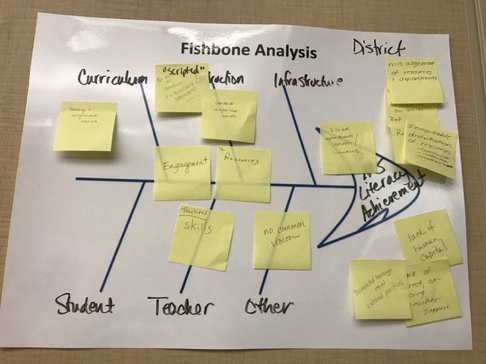 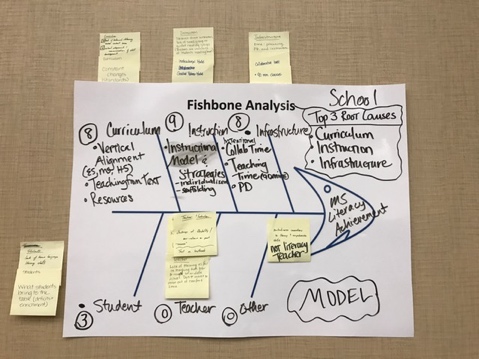 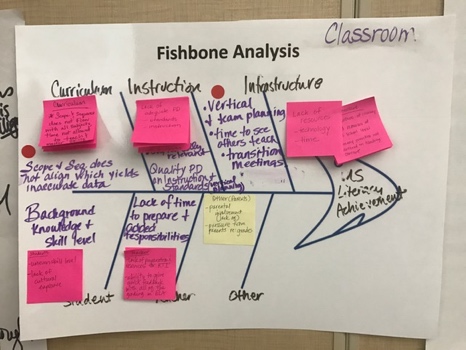 Top 3:Lack of alignment throughout curriculum and with assessmentsLack of differentiated, student-focused instructional strategies and resourcesLack of differentiated system of support for educatorsLunch provided by Montage Education.Aha MomentsWhat is an aha point or personal connection you are making from the session?Focus so it’s “not one more thing” but becomes habits of practiceneed to get it rightmeet student needs and challenge themsystems approachalignment about root causestiered approach helped with alignmentrelevantownershipconsistent messagecelebrating successes and leveraging themLogic Models  (Appendix for ROUGH DRAFTS)Overview of logic models and componentsDivided into 3 groups based on the top 3 root causes identified during the fishbone analysis.Brainstormed possible ideal, long term outcomesReached consensus of no more than 5 long term outcomesBackwards mapping for identifying short and intermediate outcomes and listing activities.Next StepsContinue work as a network to address root causes and remove the barriersunpacking standards in a collaborative environment with attention to aligning to assessmentcollaboration to revise Scope and Sequence & to add resource alignmentdevelopment of an interactive, user-friendly library of digital resourcesCollaboration between literacy teachers and content areasCompile logic models and schedule another meeting for feedback and next stepsContinue fostering a safe culture to support risk taking and innovationCompile information about CoP work, including a contact list with identified strengthsCommunicate with principals about work Use PD days to observe other classroomsIdentify a communication mechanism for the network“Walk the walk”---exhibit positive energy and synergyExit Ticket ReflectionReviewing your Inter-VENN-tion goal from this morning, what is your goal now for supporting literacy?Create a library of resources—meeting needs of cultural and life relevancy.My goal is to help my students, other teachers, my school, and district to help increase the level of literacy in our students.Become a more effective leader in literacy—recognize ways I can support teachers more effectivelyResources for teachers in 1 central locationMy goal is to inspire teachers in my school to teach students how to read by using strategies that are research-based and meet the needs of each student.To assist teachers to help students to recognize the importance of reading.To help MNPS to improve educational equity among clusters by establishing/maintaining norms that allow students to access/retain informationunderstand the standards enough to create effective assessmentMy goal is to continue to be a positive resource/advocate for literacy for my school and my district.  I want to continue to learn so that I can support the literacy movement.Identify a few things and plan (deep) to impact changeI will continue to research and provide resources for ELA teachers, but more importantly encourage teachers to innovate and collaborate in intentional meaningful ways.Create pushing my teacher to try new things and hold students to high expectations with high models/supportsWorking to provide the best quality instruction for my studentsMy goal for supporting literacy is to be present in this processWork with the 7th and 8th grade ELA teachers to map out how best to immediately bring change to our students competency in literacyEmpower teachers by devoting more time being in classrooms in order to support literacy developmentUnderstand needs at all tiers to design programs for parents to support literacyTo develop a community of educators that empower students with student-owned strategiesNow, my goal is to implement effective practices (common assessments, vertical planning, cross-cluster planning with other teachers) to enhance literacy across the board.My learning goal is to support the work of group with my knowledge of assessments and data.Begin developing alignment at our school related to curriculum, assessment, and instruction that supports ALL culturally and linguistically diverse students.To help create a culture of literacy within my schoolBe very clear and explicit in PD, connecting strategies to literacy targets from the district.My goal is to give my students a voice in the text subjects we sue to make it relevant to their lives.Meeting FeedbackLogic Model TeamsPlus∆I loved the inspirational, vision-driven, and specific conversation about how to overcome barriers.time to collaboratewonderful PD session….thank yougreat workshopgreat structure for getting better resultsloved the collaborative discussion in a safe community.  I felt we were geared toward positivity and growth.wonderful collaborationamazing ideas sharedgreat, very informativeagenda & timingcollaborationdiversity of groupgroup work/talk timegreat collaboration (2)great resources shareddialogue and engagementexcellent cross-section of teachers, admin in district, and building team of committed people for the literacy of our kidsgreat collaborative discussionsthinking timelevel of collaborationpeople at meeting focused on literacygood discussionsfeel the energyhelped me to think deeper about MS literacy achievementtackling the big issues inviting diverse stakeholderseffective discussions about how to implement literacymore time (8)I wished we had done intros with the group.lack of context—ideas were all overnot enough emphasis on network as opposed to “my class”missed opportunity for video of the collaborative workdefine the ultimate goal for the group“CoP”—“What, what”need to continuemore protocols to facilitate discussionI wish more teachers, admin, & community leaders could’ve been here.CurriculumInstructionSystem of SupportBrooke DentonJohneth MoorelandMichelle PraterTavia BeasleyShana WardDebbie MitchellCanidra HendersonLarry MilesTrellaney LaneNicole FedeleNatalie WilliamsChelsey ButnumRobynn LemonShannon FeyMarcus KinnonMichelle HendersonRommie VasserSonya MansfieldNeal McDonaldAnthony LutzCourtney RayburnAlison McArthurEmily MunnRenee ThessingRachel RoseberryPlanningEvaluationTavia Beasley                     Stephanie AdamsDebbie Mitchell                 Margie JohnsonTrellaney LaneMichelle SpringerTamika Tasby                     Johnetta MoorelandNeal McDonald                  Michelle SpringerKisha Cox                             Margie JohnsonLarry Miles